Máster Universitario en Consultoría Laboral y Desarrollo ProfesionalPrácticas externasCurso 2022-2023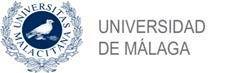 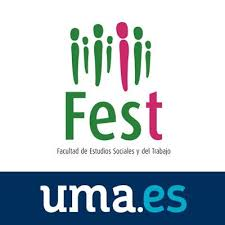 DIRECTORIO CONVALIDACIÓN DE PRÁCTICAS EXTERNAS(CURSO 2022/2023)MÁSTER EN CONSULTORÍA LABORALYDESARROLLO PROFESIONALElaborado por: Alicia Moreno NúñezBecas de Apoyo a la Gestión de Másteres del Plan Propio Integral de Docencia de la Universidad de MálagaEMPRESA/ ENTIDADALUMNOPUESTO DE TRABAJO- Autoescuela Molina Perez SL- Guardia Civil- Abelenda- Asesores S.L Rafael Sánchez Portela-Profesores de formación vial- Guardia Civil.- Técnico LaboralGabinete Tributario Delta S.L Laura Otero HazGraduada SocialActiva Asesores, SLAlicia Moreno NúñezAdministrativa LaboralMAZ, MATEPSS Nº 11Alejandro Molero DominguezDirector Provincial de Mutua de Accidentes de Trabajo.A-G Asesoría General SL Maria Sonia Maldonado Sánchez Administrativa Laboral.Agencia de Medio Ambiente y Agua de AndalucíaJesús Enrique Guzman LucenaJefe de GestiónLevelcom Servicios S.LBeatriz González BautistaAuxiliar Administrativa.-OPPLUS, Operaciones y Servicios S.A-Consorcio Provincial de Bomberos de MálagaMarcos Fernández Echezarreta-Técnico de nóminas.-Administrativo jurídico.Ayuntamiento de Valdepeñas.Rocío Delgado Díaz - Auxiliar Administrativo y de archivo.- Técnica informadora. 